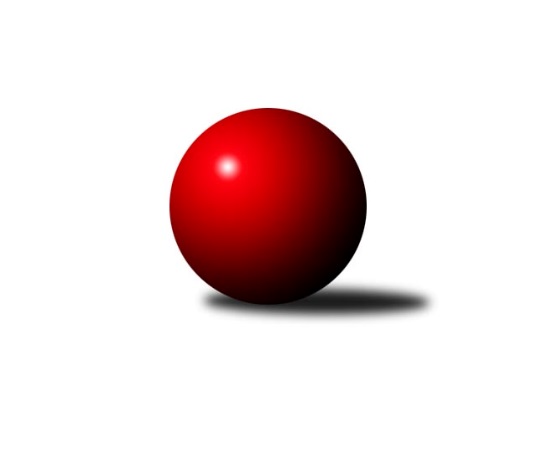 Č.10Ročník 2023/2024	19.5.2024 Severočeská divize 2023/2024Statistika 10. kolaTabulka družstev:		družstvo	záp	výh	rem	proh	skore	sety	průměr	body	plné	dorážka	chyby	1.	TJ Lokomotiva Liberec	10	9	0	1	57.0 : 23.0 	(73.5 : 46.5)	2608	18	1779	829	31.7	2.	TJ Kovostroj Děčín	10	8	0	2	59.0 : 21.0 	(69.0 : 51.0)	2575	16	1774	802	33.9	3.	SK Šluknov	10	8	0	2	52.0 : 28.0 	(69.0 : 51.0)	2597	16	1784	814	29.7	4.	TJ Bižuterie Jablonec n. N.	10	6	0	4	43.0 : 37.0 	(69.0 : 51.0)	2586	12	1784	802	34.6	5.	ASK Lovosice	10	5	1	4	40.0 : 40.0 	(68.0 : 52.0)	2573	11	1772	801	38	6.	TJ Lokomotiva Ústí n. L. B	10	4	2	4	42.0 : 38.0 	(56.0 : 64.0)	2546	10	1752	794	34.6	7.	TJ VTŽ Chomutov	10	5	0	5	40.0 : 40.0 	(57.5 : 62.5)	2540	10	1758	782	39	8.	KO Česká Kamenice	10	4	0	6	38.0 : 42.0 	(57.0 : 63.0)	2512	8	1740	771	37.9	9.	TJ Jiskra Nový Bor	10	3	2	5	37.0 : 43.0 	(62.5 : 57.5)	2560	8	1761	799	37.8	10.	SK Skalice	10	3	1	6	36.0 : 44.0 	(55.0 : 65.0)	2554	7	1771	782	35.9	11.	SKK Bohušovice B	10	1	1	8	23.0 : 57.0 	(48.0 : 72.0)	2475	3	1707	768	41.7	12.	TJ Lokomotiva Žatec	10	0	1	9	13.0 : 67.0 	(35.5 : 84.5)	2388	1	1697	690	63.9Tabulka doma:		družstvo	záp	výh	rem	proh	skore	sety	průměr	body	maximum	minimum	1.	TJ Kovostroj Děčín	7	7	0	0	47.0 : 9.0 	(52.5 : 31.5)	2541	14	2572	2518	2.	SK Šluknov	6	6	0	0	36.0 : 12.0 	(46.0 : 26.0)	2527	12	2560	2485	3.	TJ Lokomotiva Liberec	5	5	0	0	31.0 : 9.0 	(39.5 : 20.5)	2704	10	2751	2650	4.	TJ Bižuterie Jablonec n. N.	5	4	0	1	25.0 : 15.0 	(36.0 : 24.0)	2517	8	2620	2396	5.	KO Česká Kamenice	5	4	0	1	25.0 : 15.0 	(32.5 : 27.5)	2629	8	2723	2575	6.	TJ VTŽ Chomutov	6	4	0	2	28.0 : 20.0 	(37.0 : 35.0)	2640	8	2712	2580	7.	ASK Lovosice	6	3	1	2	25.0 : 23.0 	(38.0 : 34.0)	2585	7	2737	2536	8.	SK Skalice	7	3	1	3	28.0 : 28.0 	(43.0 : 41.0)	2585	7	2644	2499	9.	TJ Lokomotiva Ústí n. L. B	5	2	1	2	21.0 : 19.0 	(30.0 : 30.0)	2603	5	2626	2533	10.	TJ Jiskra Nový Bor	3	2	0	1	14.0 : 10.0 	(23.0 : 13.0)	2505	4	2566	2431	11.	SKK Bohušovice B	5	1	1	3	15.0 : 25.0 	(31.5 : 28.5)	2506	3	2543	2433	12.	TJ Lokomotiva Žatec	0	0	0	0	0.0 : 0.0 	(0.0 : 0.0)	0	0	0	0Tabulka venku:		družstvo	záp	výh	rem	proh	skore	sety	průměr	body	maximum	minimum	1.	TJ Lokomotiva Liberec	5	4	0	1	26.0 : 14.0 	(34.0 : 26.0)	2588	8	2697	2447	2.	TJ Lokomotiva Ústí n. L. B	5	2	1	2	21.0 : 19.0 	(26.0 : 34.0)	2534	5	2686	2426	3.	SK Šluknov	4	2	0	2	16.0 : 16.0 	(23.0 : 25.0)	2615	4	2733	2569	4.	ASK Lovosice	4	2	0	2	15.0 : 17.0 	(30.0 : 18.0)	2571	4	2671	2476	5.	TJ Bižuterie Jablonec n. N.	5	2	0	3	18.0 : 22.0 	(33.0 : 27.0)	2600	4	2725	2455	6.	TJ Jiskra Nový Bor	7	1	2	4	23.0 : 33.0 	(39.5 : 44.5)	2569	4	2675	2484	7.	TJ Kovostroj Děčín	3	1	0	2	12.0 : 12.0 	(16.5 : 19.5)	2587	2	2657	2477	8.	TJ VTŽ Chomutov	4	1	0	3	12.0 : 20.0 	(20.5 : 27.5)	2515	2	2631	2452	9.	TJ Lokomotiva Žatec	10	0	1	9	13.0 : 67.0 	(35.5 : 84.5)	2388	1	2522	2209	10.	SK Skalice	3	0	0	3	8.0 : 16.0 	(12.0 : 24.0)	2543	0	2734	2423	11.	KO Česká Kamenice	5	0	0	5	13.0 : 27.0 	(24.5 : 35.5)	2483	0	2590	2417	12.	SKK Bohušovice B	5	0	0	5	8.0 : 32.0 	(16.5 : 43.5)	2481	0	2544	2415Tabulka podzimní části:		družstvo	záp	výh	rem	proh	skore	sety	průměr	body	doma	venku	1.	TJ Lokomotiva Liberec	10	9	0	1	57.0 : 23.0 	(73.5 : 46.5)	2608	18 	5 	0 	0 	4 	0 	1	2.	TJ Kovostroj Děčín	10	8	0	2	59.0 : 21.0 	(69.0 : 51.0)	2575	16 	7 	0 	0 	1 	0 	2	3.	SK Šluknov	10	8	0	2	52.0 : 28.0 	(69.0 : 51.0)	2597	16 	6 	0 	0 	2 	0 	2	4.	TJ Bižuterie Jablonec n. N.	10	6	0	4	43.0 : 37.0 	(69.0 : 51.0)	2586	12 	4 	0 	1 	2 	0 	3	5.	ASK Lovosice	10	5	1	4	40.0 : 40.0 	(68.0 : 52.0)	2573	11 	3 	1 	2 	2 	0 	2	6.	TJ Lokomotiva Ústí n. L. B	10	4	2	4	42.0 : 38.0 	(56.0 : 64.0)	2546	10 	2 	1 	2 	2 	1 	2	7.	TJ VTŽ Chomutov	10	5	0	5	40.0 : 40.0 	(57.5 : 62.5)	2540	10 	4 	0 	2 	1 	0 	3	8.	KO Česká Kamenice	10	4	0	6	38.0 : 42.0 	(57.0 : 63.0)	2512	8 	4 	0 	1 	0 	0 	5	9.	TJ Jiskra Nový Bor	10	3	2	5	37.0 : 43.0 	(62.5 : 57.5)	2560	8 	2 	0 	1 	1 	2 	4	10.	SK Skalice	10	3	1	6	36.0 : 44.0 	(55.0 : 65.0)	2554	7 	3 	1 	3 	0 	0 	3	11.	SKK Bohušovice B	10	1	1	8	23.0 : 57.0 	(48.0 : 72.0)	2475	3 	1 	1 	3 	0 	0 	5	12.	TJ Lokomotiva Žatec	10	0	1	9	13.0 : 67.0 	(35.5 : 84.5)	2388	1 	0 	0 	0 	0 	1 	9Tabulka jarní části:		družstvo	záp	výh	rem	proh	skore	sety	průměr	body	doma	venku	1.	TJ Bižuterie Jablonec n. N.	0	0	0	0	0.0 : 0.0 	(0.0 : 0.0)	0	0 	0 	0 	0 	0 	0 	0 	2.	SK Skalice	0	0	0	0	0.0 : 0.0 	(0.0 : 0.0)	0	0 	0 	0 	0 	0 	0 	0 	3.	SK Šluknov	0	0	0	0	0.0 : 0.0 	(0.0 : 0.0)	0	0 	0 	0 	0 	0 	0 	0 	4.	KO Česká Kamenice	0	0	0	0	0.0 : 0.0 	(0.0 : 0.0)	0	0 	0 	0 	0 	0 	0 	0 	5.	TJ Lokomotiva Žatec	0	0	0	0	0.0 : 0.0 	(0.0 : 0.0)	0	0 	0 	0 	0 	0 	0 	0 	6.	TJ Lokomotiva Liberec	0	0	0	0	0.0 : 0.0 	(0.0 : 0.0)	0	0 	0 	0 	0 	0 	0 	0 	7.	TJ Kovostroj Děčín	0	0	0	0	0.0 : 0.0 	(0.0 : 0.0)	0	0 	0 	0 	0 	0 	0 	0 	8.	TJ Lokomotiva Ústí n. L. B	0	0	0	0	0.0 : 0.0 	(0.0 : 0.0)	0	0 	0 	0 	0 	0 	0 	0 	9.	ASK Lovosice	0	0	0	0	0.0 : 0.0 	(0.0 : 0.0)	0	0 	0 	0 	0 	0 	0 	0 	10.	TJ VTŽ Chomutov	0	0	0	0	0.0 : 0.0 	(0.0 : 0.0)	0	0 	0 	0 	0 	0 	0 	0 	11.	TJ Jiskra Nový Bor	0	0	0	0	0.0 : 0.0 	(0.0 : 0.0)	0	0 	0 	0 	0 	0 	0 	0 	12.	SKK Bohušovice B	0	0	0	0	0.0 : 0.0 	(0.0 : 0.0)	0	0 	0 	0 	0 	0 	0 	0 Zisk bodů pro družstvo:		jméno hráče	družstvo	body	zápasy	v %	dílčí body	sety	v %	1.	Jakub Hudec 	ASK Lovosice 	9	/	10	(90%)	17	/	20	(85%)	2.	Petr Vajnar 	SK Šluknov 	9	/	10	(90%)	16	/	20	(80%)	3.	Radek Kandl 	TJ Kovostroj Děčín 	8	/	9	(89%)	14	/	18	(78%)	4.	Miloš Martínek 	KO Česká Kamenice 	8	/	10	(80%)	13.5	/	20	(68%)	5.	Eugen Škurla 	TJ Lokomotiva Ústí n. L. B 	8	/	10	(80%)	13	/	20	(65%)	6.	Radek Marušák 	SK Šluknov 	8	/	10	(80%)	13	/	20	(65%)	7.	Denisa Čermáková 	TJ Lokomotiva Liberec 	7	/	8	(88%)	11	/	16	(69%)	8.	Pavel Piskoř 	TJ Kovostroj Děčín 	7	/	9	(78%)	13.5	/	18	(75%)	9.	Roman Slavík 	TJ Kovostroj Děčín 	7	/	9	(78%)	8	/	18	(44%)	10.	Jan Zeman 	TJ Bižuterie Jablonec n. N. 	7	/	10	(70%)	15	/	20	(75%)	11.	Václav Vlk 	TJ Lokomotiva Liberec 	7	/	10	(70%)	13	/	20	(65%)	12.	Tomáš Novák 	TJ Kovostroj Děčín 	7	/	10	(70%)	12	/	20	(60%)	13.	Ladislav Javorek ml.	SK Skalice 	7	/	10	(70%)	11.5	/	20	(58%)	14.	Radek Šípek 	SKK Bohušovice B 	6	/	8	(75%)	11	/	16	(69%)	15.	Jana Susková 	TJ Lokomotiva Liberec 	6	/	9	(67%)	13	/	18	(72%)	16.	Zdeněk Vokatý 	TJ Bižuterie Jablonec n. N. 	6	/	9	(67%)	13	/	18	(72%)	17.	Aleš Havlík 	TJ Lokomotiva Liberec 	6	/	9	(67%)	12	/	18	(67%)	18.	David Vincze 	TJ Bižuterie Jablonec n. N. 	6	/	9	(67%)	11.5	/	18	(64%)	19.	Eduard Kezer ml.	SK Skalice 	6	/	9	(67%)	9.5	/	18	(53%)	20.	Petr Kout 	TJ Jiskra Nový Bor 	6	/	10	(60%)	14	/	20	(70%)	21.	Michal Bruthans 	ASK Lovosice 	6	/	10	(60%)	14	/	20	(70%)	22.	Martin Kortan 	TJ Jiskra Nový Bor 	6	/	10	(60%)	13.5	/	20	(68%)	23.	Eliška Marušáková 	SK Šluknov 	6	/	10	(60%)	12	/	20	(60%)	24.	Dančo Bosilkov 	TJ VTŽ Chomutov 	6	/	10	(60%)	12	/	20	(60%)	25.	Alena Dunková 	TJ Jiskra Nový Bor 	6	/	10	(60%)	12	/	20	(60%)	26.	Petr Lukšík 	TJ VTŽ Chomutov 	6	/	10	(60%)	11	/	20	(55%)	27.	Tomáš Malec 	KO Česká Kamenice 	6	/	10	(60%)	10	/	20	(50%)	28.	Karel Kühnel 	KO Česká Kamenice 	6	/	10	(60%)	9.5	/	20	(48%)	29.	Jiří Pachl 	TJ Lokomotiva Liberec 	6	/	10	(60%)	9.5	/	20	(48%)	30.	Zdeněk Rauner 	TJ Lokomotiva Ústí n. L. B 	5	/	8	(63%)	9	/	16	(56%)	31.	Adéla Exnerová 	TJ Kovostroj Děčín 	5	/	8	(63%)	8.5	/	16	(53%)	32.	Oldřich Vlasák 	SK Skalice 	5	/	8	(63%)	7	/	16	(44%)	33.	Pavel Nežádal 	TJ Bižuterie Jablonec n. N. 	5	/	9	(56%)	10	/	18	(56%)	34.	Jaroslav Chot 	ASK Lovosice 	5	/	9	(56%)	9.5	/	18	(53%)	35.	Stanislav Šmíd st.	TJ VTŽ Chomutov 	5	/	9	(56%)	9.5	/	18	(53%)	36.	Václav Kořánek 	SK Šluknov 	5	/	9	(56%)	9.5	/	18	(53%)	37.	Viktor Žďárský 	TJ VTŽ Chomutov 	5	/	9	(56%)	9	/	18	(50%)	38.	Petr Kohlíček 	TJ Jiskra Nový Bor 	5	/	10	(50%)	11	/	20	(55%)	39.	Robert Häring 	SK Skalice 	5	/	10	(50%)	10.5	/	20	(53%)	40.	Jiří Šácha 	SK Skalice 	5	/	10	(50%)	10	/	20	(50%)	41.	Kristýna Vorlická 	TJ Lokomotiva Ústí n. L. B 	5	/	10	(50%)	7	/	20	(35%)	42.	Vratislav Kubita 	TJ Kovostroj Děčín 	5	/	10	(50%)	7	/	20	(35%)	43.	Karel Beran 	KO Česká Kamenice 	4	/	6	(67%)	8	/	12	(67%)	44.	Šárka Vohnoutová 	TJ Lokomotiva Ústí n. L. B 	4	/	6	(67%)	7	/	12	(58%)	45.	Lenka Kohlíčková 	TJ Jiskra Nový Bor 	4	/	7	(57%)	7	/	14	(50%)	46.	Tomáš Charvát 	ASK Lovosice 	4	/	8	(50%)	10	/	16	(63%)	47.	František Tomík 	SK Šluknov 	4	/	9	(44%)	8.5	/	18	(47%)	48.	Miroslav Pastyřík 	TJ Bižuterie Jablonec n. N. 	4	/	9	(44%)	7	/	18	(39%)	49.	Jiří Šípek 	TJ Lokomotiva Ústí n. L. B 	4	/	10	(40%)	11	/	20	(55%)	50.	Milan Slabý 	SKK Bohušovice B 	4	/	10	(40%)	10.5	/	20	(53%)	51.	Zbyněk Vytiska 	TJ VTŽ Chomutov 	3	/	4	(75%)	3.5	/	8	(44%)	52.	Šárka Uhlíková 	TJ Lokomotiva Žatec 	3	/	7	(43%)	8	/	14	(57%)	53.	Zdeněk Ptáček st.	TJ Lokomotiva Žatec 	3	/	7	(43%)	5	/	14	(36%)	54.	Nataša Kovačovičová 	TJ Lokomotiva Liberec 	3	/	9	(33%)	8	/	18	(44%)	55.	Robert Suchomel st.	TJ VTŽ Chomutov 	3	/	9	(33%)	7	/	18	(39%)	56.	David Chýlek 	KO Česká Kamenice 	3	/	10	(30%)	8	/	20	(40%)	57.	Anton Zajac 	TJ Lokomotiva Liberec 	2	/	2	(100%)	4	/	4	(100%)	58.	Roman Filip 	SKK Bohušovice B 	2	/	2	(100%)	3	/	4	(75%)	59.	Jiří Semerád 	SKK Bohušovice B 	2	/	2	(100%)	3	/	4	(75%)	60.	Luboš Dvořák 	TJ Lokomotiva Liberec 	2	/	3	(67%)	3	/	6	(50%)	61.	Eduard Kezer st.	SK Skalice 	2	/	5	(40%)	3.5	/	10	(35%)	62.	Jaroslav Vorlický 	TJ Lokomotiva Ústí n. L. B 	2	/	6	(33%)	5	/	12	(42%)	63.	Antonín Viktora 	SK Šluknov 	2	/	6	(33%)	5	/	12	(42%)	64.	Jan Sklenář 	SK Šluknov 	2	/	6	(33%)	5	/	12	(42%)	65.	Ladislav Koláček 	SKK Bohušovice B 	2	/	6	(33%)	3.5	/	12	(29%)	66.	Ondřej Šmíd 	TJ VTŽ Chomutov 	2	/	6	(33%)	3	/	12	(25%)	67.	Lubomír Ptáček 	TJ Lokomotiva Žatec 	2	/	7	(29%)	7.5	/	14	(54%)	68.	Tomáš Nežádal 	TJ Bižuterie Jablonec n. N. 	2	/	7	(29%)	7	/	14	(50%)	69.	Dalibor Dařílek 	TJ Lokomotiva Ústí n. L. B 	2	/	7	(29%)	4	/	14	(29%)	70.	Miloš Maňour 	ASK Lovosice 	2	/	8	(25%)	4	/	16	(25%)	71.	Jaroslav Ondráček 	SKK Bohušovice B 	2	/	9	(22%)	6.5	/	18	(36%)	72.	Iveta Ptáčková 	TJ Lokomotiva Žatec 	2	/	9	(22%)	4	/	18	(22%)	73.	Ladislav Bírovka 	TJ Kovostroj Děčín 	1	/	1	(100%)	2	/	2	(100%)	74.	Josef Devera ml.	SKK Bohušovice B 	1	/	1	(100%)	2	/	2	(100%)	75.	Tomáš Mrázek 	TJ Kovostroj Děčín 	1	/	1	(100%)	2	/	2	(100%)	76.	Petr Zalabák ml.	ASK Lovosice 	1	/	1	(100%)	2	/	2	(100%)	77.	Antonín Hrabě 	TJ Kovostroj Děčín 	1	/	1	(100%)	1	/	2	(50%)	78.	Jiří Malec 	KO Česká Kamenice 	1	/	1	(100%)	1	/	2	(50%)	79.	Miroslav Rejchrt 	TJ Kovostroj Děčín 	1	/	1	(100%)	1	/	2	(50%)	80.	Jan Chvátal 	KO Česká Kamenice 	1	/	4	(25%)	2	/	8	(25%)	81.	Simona Šťastná 	TJ Jiskra Nový Bor 	1	/	5	(20%)	4	/	10	(40%)	82.	Zdeněk Ptáček ml.	TJ Lokomotiva Žatec 	1	/	5	(20%)	4	/	10	(40%)	83.	Anna Houdková 	ASK Lovosice 	1	/	6	(17%)	5	/	12	(42%)	84.	Petr Zalabák st.	ASK Lovosice 	1	/	7	(14%)	6.5	/	14	(46%)	85.	Daniel Paterko 	TJ Bižuterie Jablonec n. N. 	1	/	7	(14%)	5.5	/	14	(39%)	86.	Petr Šmelhaus 	KO Česká Kamenice 	1	/	7	(14%)	5	/	14	(36%)	87.	Ondřej Perníček 	SKK Bohušovice B 	1	/	7	(14%)	4	/	14	(29%)	88.	Jiří Jarolím 	TJ Lokomotiva Žatec 	1	/	7	(14%)	2	/	14	(14%)	89.	Dominik Manga 	TJ Lokomotiva Žatec 	1	/	9	(11%)	4	/	18	(22%)	90.	Jakub Kroupa 	SKK Bohušovice B 	1	/	9	(11%)	2	/	18	(11%)	91.	Milan Šmejkal 	TJ VTŽ Chomutov 	0	/	1	(0%)	1	/	2	(50%)	92.	Petr Veselý 	TJ Kovostroj Děčín 	0	/	1	(0%)	0	/	2	(0%)	93.	Magdalena Šabatová 	SKK Bohušovice B 	0	/	1	(0%)	0	/	2	(0%)	94.	Jaroslava Kozáková 	SK Skalice 	0	/	1	(0%)	0	/	2	(0%)	95.	Věra Šimečková 	KO Česká Kamenice 	0	/	1	(0%)	0	/	2	(0%)	96.	Zdeněk Janda 	KO Česká Kamenice 	0	/	1	(0%)	0	/	2	(0%)	97.	Rudolf Tesařík 	TJ VTŽ Chomutov 	0	/	2	(0%)	1.5	/	4	(38%)	98.	Veronika Rajtmajerová 	TJ Lokomotiva Žatec 	0	/	2	(0%)	0	/	4	(0%)	99.	Petr Tregner 	SK Skalice 	0	/	3	(0%)	2	/	6	(33%)	100.	Ladislav Javorek st.	SK Skalice 	0	/	3	(0%)	1	/	6	(17%)	101.	Milan Jaworek 	TJ Lokomotiva Ústí n. L. B 	0	/	3	(0%)	0	/	6	(0%)	102.	Luďka Maříková 	SKK Bohušovice B 	0	/	4	(0%)	1.5	/	8	(19%)	103.	Václav Ptáček 	TJ Lokomotiva Žatec 	0	/	7	(0%)	1	/	14	(7%)	104.	Michal Gajdušek 	TJ Jiskra Nový Bor 	0	/	7	(0%)	1	/	14	(7%)Průměry na kuželnách:		kuželna	průměr	plné	dorážka	chyby	výkon na hráče	1.	Sport Park Liberec, 1-4	2652	1808	843	35.7	(442.1)	2.	TJ VTŽ Chomutov, 1-2	2622	1793	829	38.8	(437.0)	3.	Česká Kamenice, 1-2	2604	1790	813	34.6	(434.0)	4.	TJ Lokomotiva Ústí nad Labem, 1-4	2590	1807	783	34.5	(431.7)	5.	Skalice u České Lípy, 1-2	2579	1781	797	37.9	(430.0)	6.	Bohušovice, 1-4	2540	1741	799	37.7	(423.4)	7.	Kovostroj Děčín, 1-2	2495	1730	764	38.0	(415.8)	8.	TJ Bižuterie Jablonec nad Nisou, 1-4	2485	1720	765	42.3	(414.3)	9.	Šluknov, 1-2	2478	1702	775	34.3	(413.0)	10.	Nový Bor, 1-2	2440	1713	726	58.0	(406.7)Nejlepší výkony na kuželnách:Sport Park Liberec, 1-4TJ Lokomotiva Liberec	2751	7. kolo	Jakub Hudec 	ASK Lovosice	525	7. koloTJ Lokomotiva Liberec	2741	10. kolo	Jiří Pachl 	TJ Lokomotiva Liberec	497	10. koloSK Skalice	2734	10. kolo	Václav Vlk 	TJ Lokomotiva Liberec	497	9. koloTJ Lokomotiva Liberec	2715	9. kolo	Pavel Piskoř 	TJ Kovostroj Děčín	493	9. koloTJ Lokomotiva Liberec	2665	4. kolo	Aleš Havlík 	TJ Lokomotiva Liberec	486	9. koloTJ Kovostroj Děčín	2657	9. kolo	Jiří Pachl 	TJ Lokomotiva Liberec	486	9. koloTJ Lokomotiva Liberec	2650	1. kolo	Robert Häring 	SK Skalice	485	10. koloASK Lovosice	2627	7. kolo	Jiří Pachl 	TJ Lokomotiva Liberec	475	7. koloSK Šluknov	2569	4. kolo	Václav Vlk 	TJ Lokomotiva Liberec	474	7. koloTJ Lokomotiva Žatec	2416	1. kolo	Jana Susková 	TJ Lokomotiva Liberec	471	7. koloTJ VTŽ Chomutov, 1-2TJ Bižuterie Jablonec n. N.	2725	4. kolo	Stanislav Šmíd st.	TJ VTŽ Chomutov	499	6. koloTJ VTŽ Chomutov	2712	6. kolo	Pavel Nežádal 	TJ Bižuterie Jablonec n. N.	496	4. koloTJ VTŽ Chomutov	2697	7. kolo	Robert Suchomel st.	TJ VTŽ Chomutov	487	2. koloTJ Lokomotiva Liberec	2697	2. kolo	Jan Zeman 	TJ Bižuterie Jablonec n. N.	484	4. koloTJ Jiskra Nový Bor	2675	7. kolo	Martin Kortan 	TJ Jiskra Nový Bor	483	7. koloTJ VTŽ Chomutov	2636	10. kolo	Robert Suchomel st.	TJ VTŽ Chomutov	481	10. koloTJ VTŽ Chomutov	2627	9. kolo	Petr Kohlíček 	TJ Jiskra Nový Bor	475	7. koloKO Česká Kamenice	2590	9. kolo	Petr Lukšík 	TJ VTŽ Chomutov	474	6. koloTJ VTŽ Chomutov	2590	2. kolo	Tomáš Malec 	KO Česká Kamenice	473	9. koloTJ VTŽ Chomutov	2580	4. kolo	Petr Lukšík 	TJ VTŽ Chomutov	473	7. koloČeská Kamenice, 1-2KO Česká Kamenice	2723	2. kolo	Miloš Martínek 	KO Česká Kamenice	489	2. koloTJ Lokomotiva Ústí n. L. B	2686	4. kolo	Miloš Martínek 	KO Česká Kamenice	480	6. koloKO Česká Kamenice	2639	5. kolo	David Vincze 	TJ Bižuterie Jablonec n. N.	477	6. koloKO Česká Kamenice	2629	6. kolo	Karel Beran 	KO Česká Kamenice	465	6. koloTJ Bižuterie Jablonec n. N.	2620	6. kolo	Petr Kout 	TJ Jiskra Nový Bor	463	2. koloTJ Jiskra Nový Bor	2605	2. kolo	Alena Dunková 	TJ Jiskra Nový Bor	463	2. koloKO Česká Kamenice	2577	8. kolo	Karel Beran 	KO Česká Kamenice	461	5. koloKO Česká Kamenice	2575	4. kolo	Karel Beran 	KO Česká Kamenice	461	2. koloTJ Lokomotiva Žatec	2513	8. kolo	Zdeněk Rauner 	TJ Lokomotiva Ústí n. L. B	459	4. koloSK Skalice	2473	5. kolo	David Chýlek 	KO Česká Kamenice	457	2. koloTJ Lokomotiva Ústí nad Labem, 1-4SK Šluknov	2733	5. kolo	Petr Vajnar 	SK Šluknov	528	5. koloTJ Lokomotiva Liberec	2627	3. kolo	Eliška Marušáková 	SK Šluknov	490	5. koloTJ Lokomotiva Ústí n. L. B	2626	5. kolo	Šárka Vohnoutová 	TJ Lokomotiva Ústí n. L. B	467	1. koloTJ Lokomotiva Ústí n. L. B	2621	8. kolo	Šárka Vohnoutová 	TJ Lokomotiva Ústí n. L. B	464	3. koloTJ Lokomotiva Ústí n. L. B	2618	3. kolo	Kristýna Vorlická 	TJ Lokomotiva Ústí n. L. B	463	8. koloTJ Lokomotiva Ústí n. L. B	2615	1. kolo	Kristýna Vorlická 	TJ Lokomotiva Ústí n. L. B	461	5. koloTJ Bižuterie Jablonec n. N.	2556	8. kolo	Jiří Šípek 	TJ Lokomotiva Ústí n. L. B	459	5. koloTJ Lokomotiva Ústí n. L. B	2533	10. kolo	Zdeněk Rauner 	TJ Lokomotiva Ústí n. L. B	458	8. koloTJ Lokomotiva Žatec	2522	10. kolo	Denisa Čermáková 	TJ Lokomotiva Liberec	457	3. koloTJ VTŽ Chomutov	2452	1. kolo	Jan Zeman 	TJ Bižuterie Jablonec n. N.	455	8. koloSkalice u České Lípy, 1-2ASK Lovosice	2671	2. kolo	Eduard Kezer ml.	SK Skalice	495	9. koloSK Skalice	2644	9. kolo	Jakub Hudec 	ASK Lovosice	489	2. koloSK Skalice	2633	8. kolo	Tomáš Novák 	TJ Kovostroj Děčín	485	4. koloTJ Lokomotiva Ústí n. L. B	2628	7. kolo	Pavel Piskoř 	TJ Kovostroj Děčín	476	4. koloTJ Kovostroj Děčín	2627	4. kolo	Jaroslav Vorlický 	TJ Lokomotiva Ústí n. L. B	474	7. koloTJ Jiskra Nový Bor	2620	3. kolo	Petr Kohlíček 	TJ Jiskra Nový Bor	470	3. koloSK Skalice	2607	6. kolo	Jiří Šácha 	SK Skalice	469	9. koloSK Skalice	2602	7. kolo	Petr Vajnar 	SK Šluknov	462	6. koloSK Šluknov	2577	6. kolo	Martin Kortan 	TJ Jiskra Nový Bor	456	3. koloSK Skalice	2555	4. kolo	Eduard Kezer ml.	SK Skalice	454	8. koloBohušovice, 1-4ASK Lovosice	2737	3. kolo	Jiří Semerád 	SKK Bohušovice B	487	6. koloTJ Lokomotiva Liberec	2656	6. kolo	Michal Bruthans 	ASK Lovosice	483	3. koloTJ Bižuterie Jablonec n. N.	2642	2. kolo	Jakub Hudec 	ASK Lovosice	481	4. koloTJ VTŽ Chomutov	2631	5. kolo	Jakub Hudec 	ASK Lovosice	476	3. koloASK Lovosice	2584	4. kolo	Radek Marušák 	SK Šluknov	474	8. koloSK Šluknov	2581	8. kolo	Pavel Nežádal 	TJ Bižuterie Jablonec n. N.	471	2. koloASK Lovosice	2564	1. kolo	Michal Bruthans 	ASK Lovosice	470	1. koloASK Lovosice	2546	5. kolo	Radek Šípek 	SKK Bohušovice B	469	4. koloSKK Bohušovice B	2544	3. kolo	Roman Filip 	SKK Bohušovice B	468	7. koloSKK Bohušovice B	2543	6. kolo	Petr Kout 	TJ Jiskra Nový Bor	467	4. koloKovostroj Děčín, 1-2TJ Kovostroj Děčín	2572	5. kolo	Martin Kortan 	TJ Jiskra Nový Bor	474	1. koloTJ Kovostroj Děčín	2570	2. kolo	Jakub Hudec 	ASK Lovosice	468	6. koloTJ Kovostroj Děčín	2541	7. kolo	Tomáš Novák 	TJ Kovostroj Děčín	461	8. koloTJ Kovostroj Děčín	2536	6. kolo	Tomáš Novák 	TJ Kovostroj Děčín	456	5. koloTJ Kovostroj Děčín	2524	1. kolo	Tomáš Novák 	TJ Kovostroj Děčín	453	7. koloTJ Kovostroj Děčín	2523	3. kolo	Pavel Piskoř 	TJ Kovostroj Děčín	450	2. koloTJ Kovostroj Děčín	2518	8. kolo	Zdeněk Ptáček st.	TJ Lokomotiva Žatec	449	7. koloTJ Jiskra Nový Bor	2496	1. kolo	Karel Kühnel 	KO Česká Kamenice	449	3. koloTJ VTŽ Chomutov	2482	8. kolo	Roman Slavík 	TJ Kovostroj Děčín	445	2. koloASK Lovosice	2476	6. kolo	Ondřej Šmíd 	TJ VTŽ Chomutov	443	8. koloTJ Bižuterie Jablonec nad Nisou, 1-4TJ Bižuterie Jablonec n. N.	2620	3. kolo	Jan Zeman 	TJ Bižuterie Jablonec n. N.	497	10. koloTJ Bižuterie Jablonec n. N.	2576	5. kolo	Jan Zeman 	TJ Bižuterie Jablonec n. N.	485	3. koloTJ Bižuterie Jablonec n. N.	2528	10. kolo	Zdeněk Vokatý 	TJ Bižuterie Jablonec n. N.	470	3. koloTJ Lokomotiva Liberec	2515	5. kolo	Lubomír Ptáček 	TJ Lokomotiva Žatec	468	3. koloASK Lovosice	2508	9. kolo	Václav Vlk 	TJ Lokomotiva Liberec	466	5. koloTJ Kovostroj Děčín	2477	10. kolo	Anna Houdková 	ASK Lovosice	462	9. koloTJ Bižuterie Jablonec n. N.	2466	1. kolo	Jan Zeman 	TJ Bižuterie Jablonec n. N.	462	5. koloSK Skalice	2423	1. kolo	Radek Kandl 	TJ Kovostroj Děčín	449	10. koloTJ Bižuterie Jablonec n. N.	2396	9. kolo	Jakub Hudec 	ASK Lovosice	447	9. koloTJ Lokomotiva Žatec	2350	3. kolo	Jan Zeman 	TJ Bižuterie Jablonec n. N.	446	1. koloŠluknov, 1-2SK Šluknov	2560	7. kolo	Radek Šípek 	SKK Bohušovice B	473	1. koloSK Šluknov	2555	3. kolo	Petr Vajnar 	SK Šluknov	463	3. koloSK Šluknov	2554	10. kolo	Radek Marušák 	SK Šluknov	460	10. koloSK Šluknov	2510	1. kolo	Radek Marušák 	SK Šluknov	460	1. koloSK Šluknov	2499	9. kolo	Petr Vajnar 	SK Šluknov	457	10. koloTJ VTŽ Chomutov	2495	3. kolo	Jan Zeman 	TJ Bižuterie Jablonec n. N.	454	7. koloSK Šluknov	2485	2. kolo	Tomáš Malec 	KO Česká Kamenice	451	10. koloKO Česká Kamenice	2484	10. kolo	Radek Marušák 	SK Šluknov	450	7. koloTJ Jiskra Nový Bor	2484	9. kolo	Alena Dunková 	TJ Jiskra Nový Bor	449	9. koloTJ Bižuterie Jablonec n. N.	2455	7. kolo	Petr Vajnar 	SK Šluknov	447	1. koloNový Bor, 1-2TJ Jiskra Nový Bor	2566	6. kolo	Martin Kortan 	TJ Jiskra Nový Bor	472	6. koloTJ Jiskra Nový Bor	2517	5. kolo	Petr Kout 	TJ Jiskra Nový Bor	450	5. koloTJ Lokomotiva Ústí n. L. B	2471	6. kolo	Jiří Šípek 	TJ Lokomotiva Ústí n. L. B	448	6. koloTJ Lokomotiva Liberec	2447	8. kolo	Petr Kohlíček 	TJ Jiskra Nový Bor	445	5. koloTJ Jiskra Nový Bor	2431	8. kolo	Václav Vlk 	TJ Lokomotiva Liberec	444	8. koloTJ Lokomotiva Žatec	2209	5. kolo	Petr Kohlíček 	TJ Jiskra Nový Bor	435	6. kolo		. kolo	Alena Dunková 	TJ Jiskra Nový Bor	434	6. kolo		. kolo	Alena Dunková 	TJ Jiskra Nový Bor	434	5. kolo		. kolo	Martin Kortan 	TJ Jiskra Nový Bor	434	8. kolo		. kolo	Petr Kout 	TJ Jiskra Nový Bor	434	8. koloČetnost výsledků:	8.0 : 0.0	2x	7.0 : 1.0	14x	6.0 : 2.0	12x	5.0 : 3.0	13x	4.0 : 4.0	4x	3.0 : 5.0	2x	2.0 : 6.0	9x	1.0 : 7.0	4x